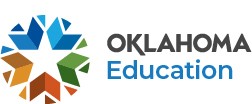 Hands on Budget Finance WorkshopVIRTUALThe Oklahoma State Department of Education, Special Education Services, will be providing virtual training for budget completion and approval.  This training will address the budget approval process for IDEA Part B, American Rescue Plan (ARP), and Significant Disproportionality, among other topics.  Please send the person responsible for completing the online budget applications. Participation is limited. Please click the link for the date that best fits your schedule. Training9:00 a.m. – 3:00 p.m.Budget Finance Workshop LocationsSeptember 9, 2021 Zoom Meeting Meeting ID: 812 5630 9749Passcode: 422338September 16, 2021 Zoom MeetingMeeting ID: 878 1533 0779Passcode: 092382September 23, 2021 Zoom MeetingMeeting ID: 895 6461 1950Passcode: 892198